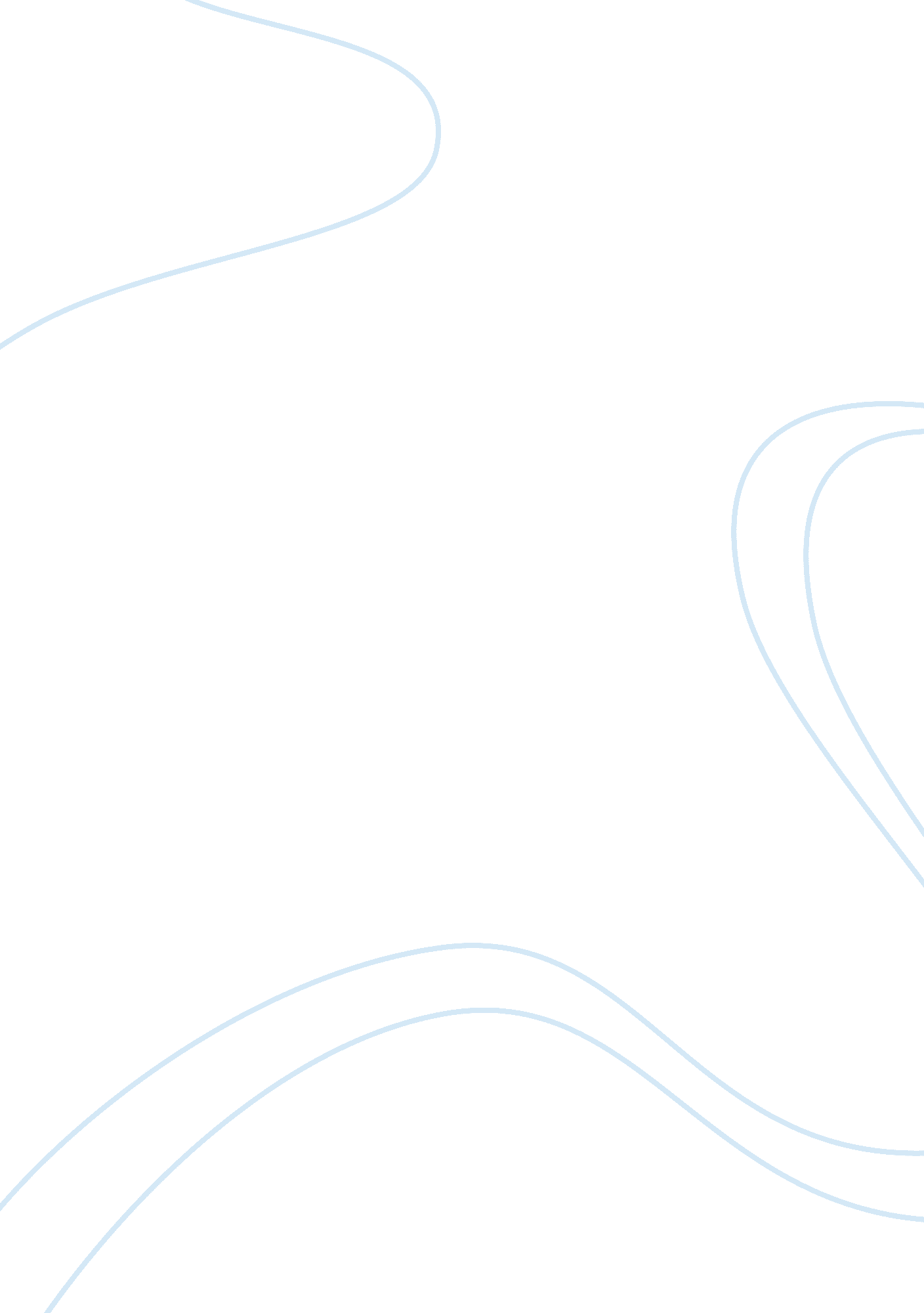 Types of crimes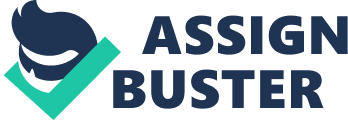 Different Types of Crimes Rapes Rape means to have sexual inter with a person without the consent of that person. UCR measures this crime using National Incident-Based Reporting System. The offender of this crime can be any adult whereas victims of this crime are usually young women and children. In most cases, people commit this crime in offices, clubs, and houses. This crime seems to be on continuous rise in the United States. I think that reporting system of this crime is perfect but laws regarding crime prevention need to be changed. Aggravated Assault Defining aggravated assault, Wiesen (n. d.) states, “ Aggravated assault is a form of physical assault that is typically considered more severe or vicious than assault”. UCR measures this crime using National Incident-Based Reporting System. Offenders of this crime include enemies of politicians and other famous personalities whereas victims of this crime include government employees, police officers, and service workers. Offenders commit this crime wherever and whenever they find some opportunity to kill. This crime is also on rise in the United States. I think that reporting system of this crime is good as news channels are doing their job perfectly in reporting these incidents. Vehicle Theft Vehicle theft refers to the act of taking another person’s vehicle without informing that person. The intention of the offender is to keep that vehicle permanently. UCR measures this crime by analyzing the number of cases reported to the police by the victims. Offenders of this crime include thieves whereas victims include any person who posses some vehicle of value. Thieves usually steal vehicles from car garages present in the houses and from streets. This crime seems to be on decline because of effective law enforcement from police and law enforcement agencies. Police reporting system and National Incident-Based Reporting System are working well for this crime so nothing needs to be changed. These were some of the major crimes, which Uniform Crime Reporting reports to the government of America and the government takes steps to reduce these crimes. References Wiesen, G. (n. d.). What is Aggravated Assault?. Retrieved Jul. 13, 2011, from http://www. wisegeek. com/what-is-aggravated-assault. htm 